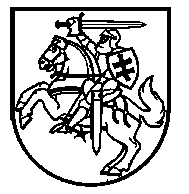 LIETUVOS RESPUBLIKOS ŠVIETIMO IR MOKSLO MINISTRASĮSAKYMASP a k e i č i u  2015–2016 ir 2016–2017 mokslo metų pagrindinio ir vidurinio ugdymo programų bendruosius ugdymo planus, patvirtintus Lietuvos Respublikos švietimo ir mokslo ministro 2015 m. gegužės 6 d. įsakymu Nr. V-457 „Dėl 2015–2016 ir 2016–2017 mokslo metų pagrindinio ir vidurinio ugdymo programų bendrųjų ugdymo planų patvirtinimo“:1. Pakeičiu 5 punktą ir jį išdėstau taip:„5. Ugdymo organizavimas:5.1. 2015–2016 mokslo metai:Pastabos:*gimnazijos IV klasių mokiniams atostogų diena, per kurią jie laiko kalbų įskaitą, perkeliama į 03-29 dieną;**10 ir gimnazijos II klasių mokiniams į atostogų laiką neįskaitomos dienos, kai jie laiko pagrindinio ugdymo pasiekimų patikrinimą švietimo ir mokslo ministro nustatytu laiku;***gimnazijos IV klasių mokiniams į atostogų laiką neįskaitomos dienos, kai jie laiko brandos egzaminus švietimo ir mokslo ministro nustatytu laiku.5.2. 2016–2017 mokslo metai:Pastabos:*gimnazijos IV klasių mokiniams atostogų diena, per kurią jie laiko kalbų įskaitą, perkeliama į 04-18 dieną; **10 ir gimnazijos II klasių mokiniams į atostogų laiką neįskaitomos dienos, kai jie laiko pagrindinio ugdymo pasiekimų patikrinimą švietimo ir mokslo ministro nustatytu laiku;***gimnazijos IV klasių mokiniams į atostogų laiką neįskaitomos dienos, kai jie laiko kalbų įskaitas arba brandos egzaminus švietimo ir mokslo ministro nustatytu laiku.“           2. Pakeičiu 9 punktą ir jį išdėstau taip:„9. 5 klasių mokiniams per mokslo metus skiriamos papildomos 10 mokymosi dienų atostogos. Mokykla papildomų atostogų laiką ir trukmę derina su mokinių tėvais (globėjais, rūpintojais) ir mokyklos taryba. Papildomas atostogas rekomenduojama numatyti taip, kad jų dalis sutaptų su 6–10, gimnazijos I–IV klasių mokiniams skiriamomis Žiemos atostogomis. Žiemos (Kalėdų) ir pavasario (Velykų) atostogas mokykla, vykdanti ugdymą tautinės mažumos kalba, specializuoto ugdymo krypties programas, suderinusi su savivaldybės vykdomąja institucija ar jos įgaliotu asmeniu, o valstybinė ir savivaldybės mokykla (viešoji įstaiga) ir nevalstybinė mokykla – suderinusi su savininku (dalyvių susirinkimu), gali keisti.“3. Pakeičiu 123 punktą ir jį išdėstau taip:„123. Pagrindinio ugdymo programai grupinio mokymosi forma kasdieniu ar nuotoliniu mokymo proceso organizavimo būdu įgyvendinti skiriamas pamokų skaičius per dvejus metus:Pastabos: *mokyklose, kuriose įteisintas mokymas tautinės mažumos kalba; **per mokslo metus 5–8 klasėms; ***per mokslo metus 9–10, gimnazijos I–II klasėms.Lentelėje nurodomi: dalykai ir minimalus jiems skiriamų pamokų skaičius per dvejus metus, minimalus privalomas pamokų skaičius mokiniui; rekomenduojamas atskiroje klasėje dalykui skiriamų savaitinių pamokų paskirstymas; neformaliajam švietimui skiriamų valandų skaičius mokslo metams; pamokų, skirtų mokinių ugdymo poreikiams tenkinti, mokymosi pagalbai teikti, skaičius.Lentelėje pateiktų duomenų paaiškinimas. Pavyzdžiui, biologija, 7 ir 8 klasė: 102 (2;1 / 1;2 / 3;0). Per dvejus metus skiriamos 102 pamokos. Skliausteliuose pateikiami galimi pamokų skirstymo variantai: 2 pamokos 7 klasėje ir 1 pamoka 8 klasėje arba atvirkščiai arba 3 pamokos 7 klasėje. 9–10 ir gimnazijos I–II klasėms skirtą dailės ir muzikos pamokų laiką (68 (1;1) ir 68 (1; 1)) galima keisti šiuolaikine menų programa. Mokykla gali rinktis ir kitokį pamokų skirstymo variantą.“4. Pripažįstu netekusiu galios 124 punktą.5. Pakeičiu 137 punktą ir jį išdėstau taip:„137. Vidurinio ugdymo programai grupinio mokymosi forma kasdieniu ar nuotoliniu mokymo proceso organizavimo būdu įgyvendinti skiriamas pamokų skaičius per savaitę ir per dvejus metus:Pastabos:*mokyklose, kuriose įteisintas mokymas tautinės mažumos kalba; **integruojama į ugdymo turinį.“6. Pakeičiu 2 priedą:6.1. Pakeičiu 9 punktą ir jį išdėstau taip:„9. Kartu su trejų metų profesinio mokymo programa įgyvendinama pagrindinio ugdymo programos dalis, skiriama mokiniams, tęsiantiems mokymąsi pagal antrąją pagrindinio ugdymo programos dalį (II gimnazijos klasė). Programoms įgyvendinti 2015–2016 ir 2016–2017 mokslo metais skiriama valandų:Pastabos: 	*grupėms tautinių mažumų kalba;	**išskyrus grupes tautinių mažumų kalba;	***integruojama į kito dalyko turinį.“6.2. Pakeičiu 17 punktą ir jį išdėstau taip:„17. Trejų metų vidurinio ugdymo programai, vykdomai kartu su profesinio mokymo programa, vidurinio ugdymo programos dalykams įgyvendinti 2015–2016 ir 2016–2017 mokslo metais skiriamas pamokų skaičius per dvejus metus ir profesiniam mokymui skiriamos valandos: Pastabos: *integruojama į kito dalyko turinį arba mokoma kaip savarankiško dalyko ar modulio;**grupėms tautinių mažumų kalba;***mokinys gali rinktis kaip pasirenkamąjį dalyką;****mokykla gali priimti sprendimą perskirstyti profesinio mokymo dalykų valandas I–II ir III kursams neviršydama jai skiriamų lėšų.“DĖL ŠVIETIMO IR MOKSLO MINISTRO 2015 M. GEGUŽĖS 6 D. ĮSAKYMO NR. V-457 „DĖL 2015–2016 IR 2016–2017 MOKSLO METŲ PAGRINDINIO IR VIDURINIO UGDYMO PROGRAMŲ BENDRŲJŲ UGDYMO PLANŲ PATVIRTINIMO“ PAKEITIMO    2015 m. birželio 16 d. Nr.  V-614  2015–2016 mokslo metai2015–2016 mokslo metai2015–2016 mokslo metai2015–2016 mokslo metai2015–2016 mokslo metai2015–2016 mokslo metai2015–2016 mokslo metai2015–2016 mokslo metai2015–2016 mokslo metai2015–2016 mokslo metai2015–2016 mokslo metai           Klasės5666789 / I10 / II III IVMokslo metų pradžia / Ugdymo procesopradžia09-0109-0109-0109-0109-0109-0109-0109-0109-0109-01Trimestrų trukmė1-asis 09-01–11-302-asis 12-01–02-293-iasis 03-01–06-03 (6–10, gimnazijos I, II klasei) ir 05-31 (5 klasei)1-asis 09-01–11-302-asis 12-01–02-293-iasis 03-01–06-03 (6–10, gimnazijos I, II klasei) ir 05-31 (5 klasei)1-asis 09-01–11-302-asis 12-01–02-293-iasis 03-01–06-03 (6–10, gimnazijos I, II klasei) ir 05-31 (5 klasei)1-asis 09-01–11-302-asis 12-01–02-293-iasis 03-01–06-03 (6–10, gimnazijos I, II klasei) ir 05-31 (5 klasei)1-asis 09-01–11-302-asis 12-01–02-293-iasis 03-01–06-03 (6–10, gimnazijos I, II klasei) ir 05-31 (5 klasei)1-asis 09-01–11-302-asis 12-01–02-293-iasis 03-01–06-03 (6–10, gimnazijos I, II klasei) ir 05-31 (5 klasei)1-asis 09-01–11-302-asis 12-01–02-293-iasis 03-01–06-03 (6–10, gimnazijos I, II klasei) ir 05-31 (5 klasei)1-asis 09-01–11-302-asis 12-01–02-293-iasis 03-01–06-03 (6–10, gimnazijos I, II klasei) ir 05-31 (5 klasei)Pusmečių trukmė1-asis 09-01–01-222-asis 01-25–06-031-asis 09-01–01-222-asis 01-25–06-031-asis 09-01–01-222-asis 01-25–06-031-asis 09-01–01-222-asis 01-25–06-031-asis 09-01–01-222-asis 01-25–06-031-asis 09-01–01-222-asis 01-25–06-031-asis 09-01–01-222-asis 01-25–06-031-asis 09-01–01-222-asis 01-25–06-031-asis 09-01–01-222-asis 01-25–06-031-asis09-01–01-222-asis01-25–05-26Rudens atostogos10-26–10-3010-26–10-3010-26–10-3010-26–10-3010-26–10-3010-26–10-3010-26–10-3010-26–10-3010-26–10-3010-26–10-30Žiemos (Kalėdų) atostogos 12-28–01-0812-28–01-0812-28–01-0812-28–01-0812-28–01-0812-28–01-0812-28–01-0812-28–01-0812-28–01-0812-28–01-08Žiemos atostogos02-1502-1502-1502-1502-1502-1502-1502-15Pavasario (Velykų) atostogos03-21–03-25*03-21–03-25*03-21–03-25*03-21–03-25*03-21–03-25*03-21–03-25*03-21–03-25*03-21–03-25*03-21–03-25*03-21–03-25*Ugdymo procesopabaiga05-3105-3105-3106-0306-0306-0306-0306-0306-0305-26 Ugdymo proceso trukmė savaitėmis 32 32 32 34 34 34 34 34 34 33 Vasaros atostogos06-01–08-3106-01–08-3106-01–08-3106-06–08-31**06-06–08-31**06-06–08-31**06-06–08-31**06-06–08-31**06-06–08-31**05-27–08-31***2016–2017 mokslo metai2016–2017 mokslo metai2016–2017 mokslo metai2016–2017 mokslo metai2016–2017 mokslo metai2016–2017 mokslo metai2016–2017 mokslo metai2016–2017 mokslo metai2016–2017 mokslo metai2016–2017 mokslo metai            Klasės556789 / I10 / IIIIIIVMokslo metų pradžia / Ugdymo proceso pradžia09-01 09-01 09-01 09-01 09-01 09-01 09-01 09-01 09-01 Trimestrų trukmė1-asis 09-01–11-302-asis 12-01–02-283-iasis 03-01–06-02 (6–10, gimnazijos I, II klasei) ir 05-30 (5 klasei)1-asis 09-01–11-302-asis 12-01–02-283-iasis 03-01–06-02 (6–10, gimnazijos I, II klasei) ir 05-30 (5 klasei)1-asis 09-01–11-302-asis 12-01–02-283-iasis 03-01–06-02 (6–10, gimnazijos I, II klasei) ir 05-30 (5 klasei)1-asis 09-01–11-302-asis 12-01–02-283-iasis 03-01–06-02 (6–10, gimnazijos I, II klasei) ir 05-30 (5 klasei)1-asis 09-01–11-302-asis 12-01–02-283-iasis 03-01–06-02 (6–10, gimnazijos I, II klasei) ir 05-30 (5 klasei)1-asis 09-01–11-302-asis 12-01–02-283-iasis 03-01–06-02 (6–10, gimnazijos I, II klasei) ir 05-30 (5 klasei)1-asis 09-01–11-302-asis 12-01–02-283-iasis 03-01–06-02 (6–10, gimnazijos I, II klasei) ir 05-30 (5 klasei)Pusmečių trukmė1-asis 09-01–01-202-asis 01-23–06-021-asis 09-01–01-202-asis 01-23–06-021-asis 09-01–01-202-asis 01-23–06-021-asis 09-01–01-202-asis 01-23–06-021-asis 09-01–01-202-asis 01-23–06-021-asis 09-01–01-202-asis 01-23–06-021-asis 09-01–01-202-asis 01-23–06-021-asis 09-01–01-202-asis 01-23–06-021-asis09-01–01-202-asis01-23–05-25Rudens atostogos10-31–11-0410-31–11-0410-31–11-0410-31–11-0410-31–11-0410-31–11-0410-31–11-0410-31–11-0410-31–11-04Žiemos (Kalėdų) atostogos12-27–01-0612-27–01-0612-27–01-0612-27–01-0612-27–01-0612-27–01-0612-27–01-0612-27–01-0612-27–01-06Žiemos atostogos 02-1702-1702-1702-1702-1702-1702-1702-17Pavasario (Velykų) atostogos04-10–04-14*04-10–04-14*04-10–04-14*04-10–04-14*04-10–04-14*04-10–04-14*04-10–04-14*04-10–04-14*04-10–04-14*Ugdymo procesopabaiga05-3005-3006-0206-0206-0206-0206-0206-0205-25Ugdymo proceso trukmė savaitėmis323234343434343433Vasaros atostogos05-31–08-3105-31–08-3106-05–08-31**06-05–08-31**06-05–08-31**06-05–08-31**06-05–08-31**06-05–08-31**05-26–08-31***            KlasėUgdymo sritys /Dalykai  5678Pagrindinio ugdymo programos I dalyje(5–8 klasė)9 / gimnazijos I  10 / gimnazijos II Pagrindinio ugdymo programoje (iš viso)Dorinis ugdymas (tikyba arba etika)66 (1;1)66 (1;1)68 (1;1)68 (1;1)134 (4)68 (1;1)68 (1;1)202 (6)Kalbos Lietuvių kalba (gimtoji)330 (5;5)330 (5;5)340 (5;5)340 (5;5)670 (20)306 (4;5 / 5;4)306 (4;5 / 5;4)976 (29)Gimtoji kalba (baltarusių, lenkų, rusų, vokiečių)*330 (5;5)330 (5;5)340 (5;5)340 (5;5)670 (20)272 (4;4)272 (4;4)942 (28)Lietuvių kalba (valstybinė)*330 (5;5)330 (5;5)340 (5;5)340 (5;5)670 (20)306 (4;5 / 5;4)306 (4;5 / 5;4)976 (29)Užsienio kalba (1-oji)198 (3;3)198 (3;3)204 (3;3)204 (3;3)402 (12)204 (3;3)204 (3;3)606 (18)Užsienio kalba (2-oji)68 (0;2)68 (0;2)136 (2;2)136 (2;2)204 (6)136 (2;2)136 (2;2)340 (10)Matematika ir informacinės technologijos Matematika264 (4;4)264 (4;4)272 (4;4)272 (4;4)536 (16)238 (3;4 / 4;3)238 (3;4 / 4;3)774 (23)Informacinės technologijos 66 / 68 (1;1 / 2;0 / 0;2) 66 / 68 (1;1 / 2;0 / 0;2)34(1;0 / 0,5;0,5)34(1;0 / 0,5;0,5)100 / 102 (3)68 (1;1 / 2;0 / 0;2)68 (1;1 / 2;0 / 0;2)168 (5)Gamtamokslinis ugdymas Gamta ir žmogus132 (2;2)132 (2;2)--132--132Biologija--102 (2;1 / 1;2 / 3;0)102 (2;1 / 1;2 / 3;0)102 (3)102(2;1 / 1;2 / 0;3 / 3;0)102(2;1 / 1;2 / 0;3 / 3;0)204 (6)Chemija--68 (0;2)68 (0;2)68 (2)136 (2;2)136 (2;2)204 ( 6)Fizika--102 (2;1 / 1;2 / 0;3)102 (2;1 / 1;2 / 0;3)102 (3)136 (2;2)136 (2;2)238 (7)Socialinis ugdymas Istorija132 (2;2)132 (2;2)136 (2;2)136 (2;2)268 (8)136 (2;2)136 (2;2)404 (12)Pilietiškumo pagrindai -----68 (1;1 / 2;0 / 0;2)68 (1;1 / 2;0 / 0;2)68 (2)Geografija68 (0;2)68 (0;2)136 (2;2)136 (2;2)204 (6)102 (2;1 / 1;2 / 0;3 / 3;0)102 (2;1 / 1;2 / 0;3 / 3;0)306 (9)Ekonomika ir verslumas-----34 (1;0 / 0;1)34 (1;0 / 0;1)34 (1)Meninis ugdymas Dailė 66 (1;1) 66 (1;1)68 (1;1)68 (1;1)134 (4)68 (1;1)68 (1;1)202 (6)Muzika66 (1;1)66 (1;1)68 (1;1)68 (1;1)134 (4)68 (1;1)68 (1;1)202 (6)Technologijos, kūno kultūra, žmogaus saugaTechnologijos132 (2;2)132 (2;2)102 (2;1 / 1;2 / 0;3 / 3;0)102 (2;1 / 1;2 / 0;3 / 3;0)234 (7)85 (1,5;1 / 1;1,5)85 (1,5;1 / 1;1,5)319 (9,5)Kūno kultūra164 (3;2 / 2;3) ir 132* (2*;2*)164 (3;2 / 2;3) ir 132* (2*;2*)136 (2;2)136 (2;2)300 (9)268*136 (2;2)136 (2;2)436 (12*;13)404*Žmogaus sauga32 / 34 (1)32 / 34 (1)34 (1)34 (1)66 (2)17 (0,5)17 (0,5)83 (2,5)Pasirenkamieji dalykai / dalykų moduliaiMinimalus pamokų skaičius mokiniui per savaitę26; 29*28; 32*29; 32*30; 33*113; 126*31; 33*31; 33*175; 192*Minimalus pamokų skaičius mokiniui per dvejus mokslo metus 1784; 2014*1784; 2014*2006; 2210*2006; 2210*2790; 4224*2108; 2244*2108; 2244*5898; 6468*Pažintinė ir kultūrinė veikla Pažintinei ir kultūrinei veiklai per vienerius mokslo metus skiriama nuo 30 iki 60 pamokų klaseiPažintinei ir kultūrinei veiklai per vienerius mokslo metus skiriama nuo 30 iki 60 pamokų klaseiPažintinei ir kultūrinei veiklai per vienerius mokslo metus skiriama nuo 30 iki 60 pamokų klaseiPažintinei ir kultūrinei veiklai per vienerius mokslo metus skiriama nuo 30 iki 60 pamokų klaseiPažintinei ir kultūrinei veiklai per vienerius mokslo metus skiriama nuo 30 iki 60 pamokų klaseiPažintinei ir kultūrinei veiklai per vienerius mokslo metus skiriama nuo 30 iki 60 pamokų klaseiPažintinei ir kultūrinei veiklai per vienerius mokslo metus skiriama nuo 30 iki 60 pamokų klasei5–8 klasėse5–8 klasėse5–8 klasėse5–8 klasėse9–10 klasėse9–10 klasėsePamokų, skirtų mokinio ugdymo poreikiams tenkinti, mokymosi pagalbai teikti, skaičius per savaitę12; 12*12; 12*12; 12*12; 12*12; 12*14; 10*14; 10*26; 22*Neformalusis vaikų švietimas (valandų skaičius per savaitę)8; 268**8; 268**8; 268**8; 268**8; 270**5; 168***5; 168***13; 440Ugdymo sritys, dalykaiMinimalus pamokų skaičius privalomam turiniui per savaitęBendrasis kursasIšplėstinis kursasDorinis ugdymas 2Tikyba2-Etika2-KalbosLietuvių kalba ir literatūra 8810Lietuvių kalba ir literatūra*111113Gimtoji kalba (baltarusių, lenkų, rusų, vokiečių) *8810Užsienio kalbosKursas, orientuotas į B1 mokėjimo lygįKursas, orientuotas į B2 mokėjimo lygįUžsienio kalba (...)666Užsienio kalba (...) *666Bendrasis kursasIšplėstinis kursasSocialinis ugdymas4Istorija 46Geografija 46Integruotas istorijos ir geografijos kursas4Matematika669Informacinės technologijos24Gamtamokslinis ugdymas4Biologija46Fizika 47Chemija46Integruotas gamtos mokslų kursas4–Meninis ugdymas ir technologijos 4 Dailė46Muzika46Teatras46Šokis46Menų pažinimas46Kompiuterinės muzikos technologijos46Grafinis dizainas46Fotografija46Filmų kūrimas 46Technologijos (kryptys):Turizmas ir mityba46Statyba ir medžio apdirbimas46Tekstilė ir apranga46Taikomasis menas, amatai ir dizainas 46Verslas, vadyba ir mažmeninė prekyba 46Mechanika, mechaninis remontas46Kitos technologijų kryptys46Integruotas menų ir technologijų kursas46Kūno kultūra4–6Bendroji kūno kultūra4/68Pasirinkta sporto šaka(4–6)Žmogaus sauga** 0,50,50,5Pasirenkamieji dalykai, dalykų moduliaiProjektinė veikla / Brandos darbasMokinio pasirinktas mokymo turinysIki 26 iki 22 *Iki 26 iki 22*Minimalus privalomų pamokų skaičius mokiniui per savaitę 28 pamokos per savaitę; 31,5 pamokos per savaitę*28 pamokos per savaitę; 31,5 pamokos per savaitę*28 pamokos per savaitę; 31,5 pamokos per savaitę*Neformalusis vaikų švietimas (valandų skaičius) klasei6 (201 valanda)6 (201 valanda)6 (201 valanda)Mokinio ugdymo poreikiams tenkinti 24 pamokos per savaitę dvejiems metams24 pamokos per savaitę dvejiems metams24 pamokos per savaitę dvejiems metamsMaksimalus pamokų skaičius klasei, esant 3 ir daugiau gimnazijos III klasių, – 51 pamoka per savaitę, mokyklose, kuriose įteisintas mokymas tautinės mažumos kalba, – 54 pamokos per savaitę.Minimalus pamokų skaičius klasei, esant vienai gimnazijos III klasei, – 43 pamokos per savaitę, mokyklose, kuriose įteisintas mokymas tautinės mažumos kalba, – 46 pamokos per savaitę. Klasei gali būti skiriama ir daugiau pamokų, atsižvelgiant į mokinių mokymosi poreikius ir neviršijant mokymui skirtų lėšų.Maksimalus pamokų skaičius klasei, esant 3 ir daugiau gimnazijos III klasių, – 51 pamoka per savaitę, mokyklose, kuriose įteisintas mokymas tautinės mažumos kalba, – 54 pamokos per savaitę.Minimalus pamokų skaičius klasei, esant vienai gimnazijos III klasei, – 43 pamokos per savaitę, mokyklose, kuriose įteisintas mokymas tautinės mažumos kalba, – 46 pamokos per savaitę. Klasei gali būti skiriama ir daugiau pamokų, atsižvelgiant į mokinių mokymosi poreikius ir neviršijant mokymui skirtų lėšų.Maksimalus pamokų skaičius klasei, esant 3 ir daugiau gimnazijos III klasių, – 51 pamoka per savaitę, mokyklose, kuriose įteisintas mokymas tautinės mažumos kalba, – 54 pamokos per savaitę.Minimalus pamokų skaičius klasei, esant vienai gimnazijos III klasei, – 43 pamokos per savaitę, mokyklose, kuriose įteisintas mokymas tautinės mažumos kalba, – 46 pamokos per savaitę. Klasei gali būti skiriama ir daugiau pamokų, atsižvelgiant į mokinių mokymosi poreikius ir neviršijant mokymui skirtų lėšų.Maksimalus pamokų skaičius klasei, esant 3 ir daugiau gimnazijos III klasių, – 51 pamoka per savaitę, mokyklose, kuriose įteisintas mokymas tautinės mažumos kalba, – 54 pamokos per savaitę.Minimalus pamokų skaičius klasei, esant vienai gimnazijos III klasei, – 43 pamokos per savaitę, mokyklose, kuriose įteisintas mokymas tautinės mažumos kalba, – 46 pamokos per savaitę. Klasei gali būti skiriama ir daugiau pamokų, atsižvelgiant į mokinių mokymosi poreikius ir neviršijant mokymui skirtų lėšų.Ugdymo sritys / dalykai Valandų skaičiusI–II kursuose(Skliaustuose pateikiamas galimas pusmečių valandų skaičius per savaitę, kurį mokykla gali keisti)Valandų skaičiusIII kurseValandų skaičiusI–IIIkursuose Profesinis mokymas2102 Teorinis ir praktinis mokymas 1502 Praktika 600600Bendrieji profesinio mokymo dalykai 342Civilinė sauga2020Ekonomikos ir verslo pagrindaiNe mažiau kaip 34 I kurse80Estetika20Profesijos informacinės technologijos70Lietuvių kalbos kultūra ir specialybės kalba40Kūno kultūra68 (II kurse)40108Iš viso valandų profesinio mokymo dalykams arba moduliams119212482440Bendrojo ugdymo dalykaiDorinis ugdymas (tikyba arba etika)34 (1)KalbosLietuvių kalba (gimtoji)156 (5; 4)Lietuvių kalba (valstybinė)*156 (5;4)Gimtoji kalba (baltarusių, lenkų, rusų, vokiečių)*136 (4)Užsienio kalba (1-oji)102 (3)Užsienio kalba (2-oji)**68 (2)Matematika122 (4; 3)Informacinės technologijos34 (1)Gamtamokslinis ugdymasBiologija48 (1; 2)Fizika68 (2)Chemija68 (2)Socialinis ugdymasIstorija68 (2)Pilietiškumo pagrindai34 (1)Ekonomikos ir verslo pagrindai***34 (1)***Geografija48 (1; 2)Meninis ugdymasDailė34 (1)Muzika34 (1)Kūno kultūra68 (2)Žmogaus sauga***17 (0,5)***Iš viso valandų bendrojo ugdymo dalykams  986 1054*  9861054*Iš viso valandų profesinio mokymo ir bendrojo ugdymo dalykams 21782246*1248 34263494* Minimalus privalomų pamokų skaičius mokiniui per savaitę3335*Pažintinė ir kultūrinė veikla Nuo 30 iki 60 val. grupei per mokslo metusPamokos mokinių ugdymo poreikiams tenkinti ir 9 klasės, I gimnazijos klasės dalykų programos patenkinamam pasiekimų lygiui242207*242207*Neformalusis vaikų švietimas120120120Ugdymo sritys / dalykai Profesiniam mokymui ir privalomam bendrojo ugdymo turiniui įgyvendinti(I–II kursuose)Valandų skaičius per dvejus metus kursui / kalbos mokėjimo lygiuiValandų skaičius per dvejus metus kursui / kalbos mokėjimo lygiuiSkiriamas valandų skaičius III kurseIš viso valandų I–III kursuoseUgdymo sritys / dalykai Profesiniam mokymui ir privalomam bendrojo ugdymo turiniui įgyvendinti(I–II kursuose)Bendrasis kursasIšplėstinis kursasSkiriamas valandų skaičius III kurseIš viso valandų I–III kursuoseProfesinis mokymas--2155 Teorinis ir praktinis mokymas  1555 Praktika 600600Bendrieji profesinio mokymo dalykai--230Ekonomikos ir verslo pagrindai*100Lietuvių kalbos kultūra ir specialybės kalba* 34*Civilinė sauga2020Profesijos informacinės technologijos*70Kūno kultūra4040Iš viso valandų profesinio mokymo dalykams arba moduliams897****1488****2385Bendrojo ugdymo dalykaiDorinis ugdymas2Tikyba69-Etika69-KalbosLietuvių kalba ir literatūra 8276345Lietuvių kalba ir literatūra** (ir kurčiųjų ir neprigirdinčiųjų grupėms)11379448Gimtoji kalba (baltarusių, lenkų, rusų, vokiečių)**8276345Gestų kalba (kurčiųjų ir neprigirdinčiųjų grupėms)2138Užsienio kalbosKursas, orientuotas į B1 mokėjimo lygįKursas, orientuotas į B2 mokėjimo lygįUžsienio kalba (...)6207207Užsienio kalba (...)**5172172Socialinis ugdymas4Istorija 138207Geografija 138207Integruotas istorijos ir geografijos kursas 138Matematika 6207310Informacinės technologijos***69138Gamtamokslinis ugdymas4Biologija138207Fizika 138241Chemija138207Integruotas gamtos mokslų kursas138–Menai***Dailė138207Muzika138207Teatras138207Šokis138207Menų pažinimas138207Kompiuterinės muzikos technologijos138207Grafinis dizainas138207Fotografija138207Filmų kūrimas 138207Kūno kultūra:Bendroji kūno kultūra138/207276Pasirinkta sporto šaka arba kūno formavimas138/207Žmogaus sauga*0,5*Pasirenkamieji dalykai, dalykų moduliaiProjektinė veikla / Brandos darbasPrivalomieji bendrojo ugdymo dalykai 34 (1173)44 (1517)**11731517**Mokinio laisvai pasirinktas mokymo turinys207104**207104**207104**Iš viso valandų profesinio mokymo dalykams ir vidurinio ugdymo dalykams22772518**22772518**22772518**148837654006**Minimalus mokinio privalomų pamokų skaičius per savaitę3035**3035**3035**Pamokos mokinio ugdymo poreikiams tenkinti310310310310Neformalusis vaikų švietimas220220220220220Švietimo ir mokslo ministrė                                       Audronė Pitrėnienė                                     